Fill in the gaps:The supply of one producer is called an                               supply.All the goods and services meant for sale are the                             supply.The supply of one product by more producers is called                        supply.The supply is determined by the                                and the supply curve is                .Choose the graph depicting a supply curve:                                                             b)                                                                 c)An introduction of a new way of manufacturing helping the producer to produce more causes    the shift of the demand curve to the left the increase in the price of the goods the shift of the supply curve to the right the shift of the supply curve to the left Which of the following factors will not cause a shift of the supply curve?  input price increase introducing subsidiesdecrease in consumer incomeexpanding the market
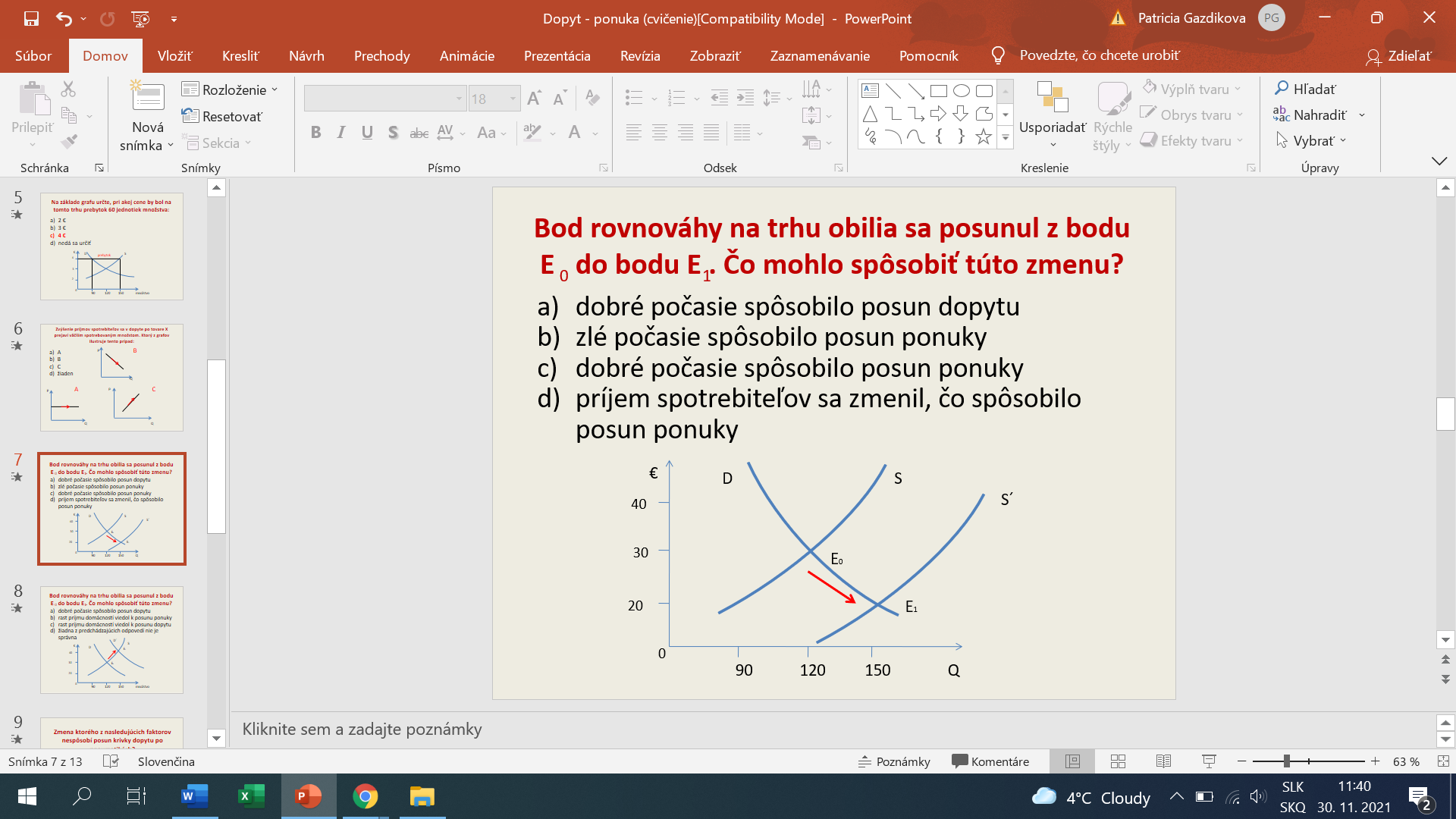 The equilibrium in the sunflower market has shifted from E0 to E1. What could have caused the shift?  income increase in the population shifting the demandbad weather changing the supplygood weather changing the supplytax increase for companies The graphs are showing the supply and demand of exercise books. Which of them is showing the fact that the price of paper has increased?   A				B				C			D